World religions: A Canadian Catholic Perspective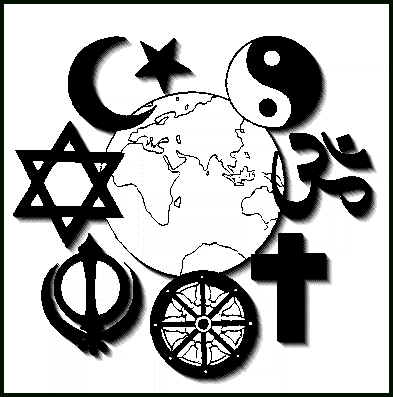 Reading Comprehension QuestionsRead pp. 2-28 and respond to the following questions in your notebook.RELIGIOUS PLURALISM IN CANADAIdentify two factors that have helped to make Canada a diversity of cultures and faiths.Define multicultural.Define multiculturalism.What does Canada’s policy of multiculturalism mean?HISTORY OF RELIGIOUS PLURALISMDefine religious pluralism.As of 2001, what percentage of Canadians identified themselves with the Christian faith?THE GOALS OF DIALOGUE  Why must our relationship with other religions go beyond tolerance? What lessons can we take away from The Parable of the Weeds among the Wheat?CATHOLICS AND OTHER RELIGIONS IN THE TWENTIETH AND EARLY TWENTY-FIRST CENTURIESWhy do Catholics believe that all human beings can be saved, even if they are not baptized?Define salvation.Do Catholics believe that Christ is present in other religions? Explain.Why must Catholics never hide their faith in Christ?Explain the role of the Holy Spirit in the Catholic faith.  How is the Spirit active in other religions?